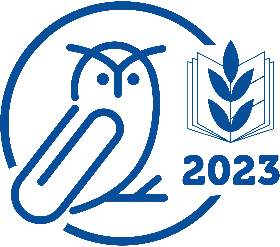 Потаповский отдел МБУК ВР «МЦБ» имени М.В. НаумоваРазвлекательная познавательная программа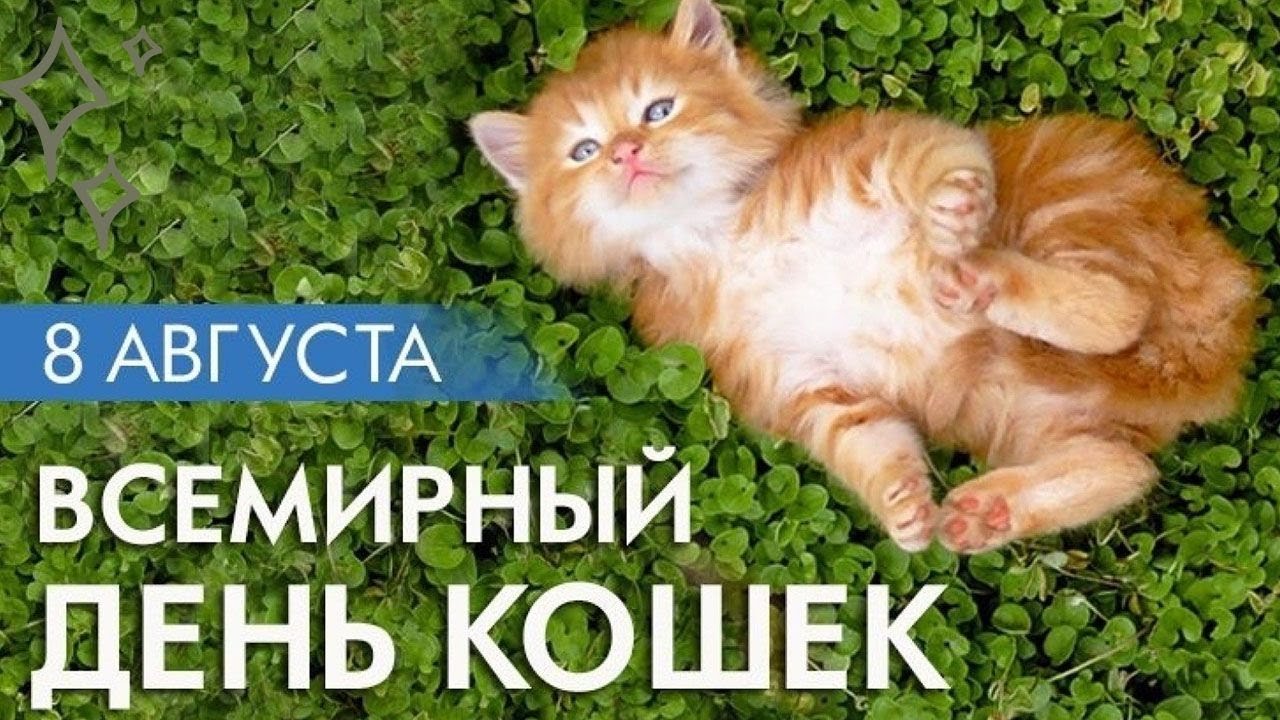 «Усы, уши, хвост — кто это — вопрос?»(Всемирный день кошек)Составила: заведующий Потаповским отделом Дубова С.А.х. Потапов01 августа 2023 годДата проведения:                                                           01 августа 2023 годаВремя проведения:                                                        13.00.Место проведения:                                                         БиблиотекаСценарий«Усы, уши, хвост — кто это — вопрос?»Цель: развитие познавательного интереса к изучению животных через актуализацию знаний о видах семейства кошачьих.Задачи:1. Воспитывать эмоционально-ценностное отношение к диким и домашним представителям семейства кошачьих;2. Развивать логическое мышление, внимание, наблюдательность, умение работать в команде, способность строить высказывание с учетом речевой ситуации, творческие способности;3. Актуализировать имеющиеся знания и углубить представления детей о видах диких и породах домашних кошек, их внешнем облике, повадках, образе жизни, взаимоотношениях с человеком, значении в культуре разных стран.Ведущий: Здравствуйте, дорогие друзья! Угадайте, о ком говорится в этих замечательных строках С.Я. Маршака:«Серый, усатый,Весь полосатый,Хвостик на подушке,На простынке ушки».Ну, конечно! речь идет о котенке. Именно кошкам – домашним и диким – и будет посвящено наше мероприятие «Усы, уши, хвост — кто — это вопрос?».Кошки занимают особое место в жизни человека. В разное время и в разных странах к кошкам относились не одинаково. Например, жители древнего Египта обожествляли кошек, считали, что они воплощают в себе сверхъестественные, магические силы. Кошка здесь была окружена глубоким почтением и трогательной заботой. В древнем Египте убившего кошку человека забивали камнями. Тому, кто наносил вред животному, отрубали пальцы или руку. Почти в каждом доме содержали кошку, а если случался пожар, ее выносили из огня первой. Когда в египетской семье умирала кошка, домочадцы носили знаки траура; люди верили, что душа кошки бессмертна; хоронили животное с почестями, в гробах из бронзы, дерева и даже золота.Каких только качеств не приписывало человечество семейству кошачьих! За то, что кошки обладают удивительными способностями: ориентироваться в полной темноте, внезапно появляться и исчезать, бесшумно передвигаться, «зажигать глаза» в темноте, христианская церковь в средние века подвергала их жестоким гонениям. Кошек считали дьявольским отродьем; считалось, что ведьмы превращаются именно в кошек. Особенно боялись одноцветных и черных животных. Инквизиторы сжигали их на кострах. Из средневековья пришло к нам нелепое поверье о том, что человека ждет несчастье, если ему перебежит дорогу черный кот. А вы, ребята, верите в эту примету? И правильно! Разве виноват черный кот, что он черный? К тому же многие любители кошек считают, что у животных черной масти очень чувствительный и ласковый характер, они любознательны и общительны.Помните замечательную песенку про черного кота? давайте споем.(Дети поют песню «Черный кот» группы «Браво»)Ведущий: Спасибо, ребята! Уверена, что все черные коты благодарны вам за поддержку.Несмотря на то, что народ остерегается черных кошек, к представителям этого вида на Руси всегда относились гуманно. Кошка — единственное живое существо, которому допускались заходить в алтарь русской церкви. С кошками было связано много народных поверий: умывается — жди гостей, лежит мордочкой вверх — к теплой погоде и другие.В Китае кошки считались символом долголетия и благополучия, поэтому их стремились держать в доме.В наше время нередко выдвигаются версии о том, что кошки — существа инопланетные, попавшие на землю много веков назад и по неизвестным причинам решившие остаться тут. Подтверждением внеземного происхождения усатых-полосатых считались пресловутая кошачья отстраненность, независимость и упорное нежелание идти на тесный контакт с человеком.А знаете ли вы, когда человек приручил кошку?История взаимоотношений человека и кошки длится уже несколько тысячелетий. Ученые полагают, что кошки были одомашнены 6 тысяч лет назад. Легко ли давалась человеку эта дружба? — давайте попробуем мысленно перенестись в те далекие времена …(Дети читают сказку Льва Гаврилова «Человек и кошка»)Однажды древний человек решил выгнать кошку из дома.— Уходи! — сказал он ей. — Ты мне больше не нужна. Кошка ушла и вернулась в человеческую пещеру со своим диким собратом — львом.Усадив гостя у огня, кошка представила его человеку: «Это мой близкий дикий родственник. Он — царь всех зверей».«А это», — сказала кошка на ухо льву, — мой двуногий слуга, он ходит передо мной на задних лапках и кормит меня».«Ничего себе у нее слуга!» — подумал лев, осторожно покосившись на человека.«Ничего себе у нее родственник!» — подумал человек, с опаской взглянув на льва.С тех пор кошка так и живет в доме человека.Ведущий: Действительно, спустя многие и многие века кошки продолжают жить с человеком под одной крышей, оставаясь, впрочем, такими же свободными и независимыми, как их дикие предки.И несмотря на то, что человек уже многое знает об этих замечательных животных — об их строении, породах, разновидностях, образе жизни и правилах содержания — кошки остаются для нас загадкой, неразгаданной тайной природы. Давайте попытаемся приоткрыть завесу этой тайны сегодня.Кошачья викторина.Предлагаю вам поучаствовать в занимательной кошачьей викторине. Я задам вам несколько вопросов. Тот, кто первый догадается, должен поднять руку. За каждый правильный ответ участник получает цветную фишку. Побеждает тот, у кого наберется большее число фишек. Самого сообразительного ждет приз.Вы готовы?Итак, первый вопрос.1. Этот «мультяшный» котенок носил «собачью» кличку. Назовите его.- Котенок Гав.2. Как написать слово «мышеловка» пятью буквами?- Кошка.3. Этот герой французской сказки никогда не расставался со своей обувью. Как его за это прозвали?- Кот в сапогах.4. Эти кошки никогда не ловят мышей, не мяукают и вовсе не пушистые. Что это за кошки?- Железные кошки-скобы для электриков.5. Вспомните имя черной подруги Маугли и его полосатого недруга.- Багира и Шерхан.6. Название этой дикой красивой кошки совпадает с названием популярной в г. Новокузнецке газированной воды.- Ирбис7. Какому знаменитому коту принадлежит фраза: «А я еще и вышивать умею».- Кот Матроскин.8. Назовите имя напарника лисы Алисы из сказки «Золотой ключик» А. Толстого.- Кот Базилио.9. Это самое крупное млекопитающее из семейства кошачьих.- Тигр.10. В каком детском произведении улыбка кота появлялась и исчезала в воздухе?- «Алиса в стране чудес» 11. У волков – стая, у коров – стадо, а у львов?- Прайд 12. Какой погоды стоит ждать, если кошка лежит, свернувшись калачиком и уткнув нос?- Холодной 13. Это хищная дикая кошка без хвоста и с кисточками на ушах.- Рысь 14. Какие органы чувств наиболее развиты у кошки и почему?- Слух и зрение, потому что кошка – ночной хищник 15. Зачем кошке «усы» в ушах?- Усы (вибриссы) выполняют осязательную функцию16. Этот крупный представитель диких кошачьих очень хорошо умеет лазить по деревьям.- Леопард17. Почему кошка часто «умывается»?- Хищник, охотящийся из засады ничем не должен себя выдавать, а тем более запахом. Поэтому кошка избавляется от него с помощью умывания 18. Почему кошка ходит бесшумно?- Пальцы ног у кошки имеют мягкие и упругие подушечки, а под ними углубления, в которые кошка прячет когти. В покое и при ходьбе когти у кошки втянуты, отсюда бесшумное передвижение 19. Почему у кошки глаза в темноте «горят»?- Внутренняя поверхность глаза кошки имеет отражательный зеркальный слой – тапетум. Этот внутренний слой отражает отдаленный свет лупы, звезд и других отдаленных источников света20. Почему большинство ученых считают, что собаки привязываются к человеку сильнее кошек?- Собаки – по происхождению стайные животные, живущие в иерархированных группах. Кошки, за исключением, пожалуй, львов, - животные – одиночки. Собака привязана к человеку, как к вожаку. О кошках говорят, что они привязываются к месту21. Что не умеют делать малые кошки из того, что умеют их большие родственники?- Рычать22. Известно, что еще одной особенностью кошек является умение мурлыкать. А умеет ли мурлыкать грозный лев, сильный и большой тигр?- Да, умеют Ведущий: Молодцы, ребята. В повадках и особенностях жизни кошек разбираетесь.Ведущий: И последнее задание для вас сегодня – правильно собрать из двух частей пословицы или поговорки о кошках и объяснить их смысл.Народная мудрость о кошках.Доброе слово — масленицаКошка в дом — мыши в плясОтольются кошке — радость в немНе все коту — мышкины слезкиКот из дома — и кошке приятноПравильные ответы:Доброе слово и кошке приятноКошка в дом – радость в немОтольются кошке мышкины слезкиКот из дома – мыши в плясВедущий: Спасибо вам, друзья, за точные и верные ответы! В нашем конкурсе сегодня нет победителей и проигравших, потому что вы все много знаете о кошках и, конечно, любите их. Всех ребят благодарим за активное участие в мероприятии, желаем любви к своим питомцам и отличного настроения! До новых встреч, друзья!Список использованных интернет-источников:https://pets-mf.ru/istoriya-proisxozhdeniya-koshki/ https://findout.su/findoutsu/baza6/2835806558242.files/image020.jpg https://novamett.ru/images/bumaga/koshka/shem/okts10_thumb.jpg https://city-sochi.ru/wp-content/uploads/2019/03/0-148.jpg https://f1.upet.com/b_43N3ZloN2U_2.jpg https://img5.goodfon.ru/wallpaper/nbig/d/43/koshka-kot-usy-vzgliad-poza-kotenok-lapy-ryzhii-mordochka--1.jpg 